Совет сельского поселения Метевбашевский сельсоветмуниципального района Белебеевский район Республики Башкортостан         КАРАР                                                                       РЕШЕНИЕ « 16 » гинуар 2015 й.                             № 387                    « 16 » января  2015 г.Об утверждении на 2015 год размера стоимости нового строительства(одного квадратного метра общей площади) по сельскому поселению Метевбашевский сельсовет муниципального района Белебеевский район Республики БашкортостанВ соответствии  с Методикой определения годовой арендной платы за пользование муниципальным имуществом сельского поселения Метевбашевский  сельсовет муниципального района Белебеевский район Республики Башкортостан, утвержденной решением Совета муниципального района Белебеевский район Республики Башкортостан от 27 августа 2013 г. № 239 «О Методике определения годовой арендной платы за пользование муниципальным имуществом сельского поселения Метевбашевский сельсовет муниципального района Белебеевский район Республики Башкортостан», Совет сельского поселения Метевбашевский сельсовет муниципального    района    Белебеевский    район    Республики   БашкортостанРЕШИЛ:1. Утвердить на 2015 год стоимость нового строительства (одного квадратного метра общей площади) по сельскому поселению Метевбашевскй сельсовет муниципального района Белебеевский район Республики Башкортостан за . нежилых помещений в размере 25452 руб., предложенную Филиалом по Республике Башкортостан Федерального центра ценообразования в строительстве и промышленности строительных материалов.2. Обнародовать настоящее решение на информационном стенде в здании Администрации сельского поселения Метевбашевский сельсовет муниципального района Белебеевский район Республики Башкортостан и разместить на официальном сайте администрации сельского поселения Метевбашевский сельсовет муниципального района Белебеевский район Республики Башкортостан.3. Настоящее решение вступает в силу с 1 января 2015 года.4. Контроль за исполнением настоящего решения возложить на постоянную комиссию Совета по бюджету, налогам и вопросам собственности                 (Батыргареева Л.С.).  Председатель Совета                                                           М.М.ЗайруллинБАШКОРТОСТАН РЕСПУБЛИКАҺЫБӘЛӘБӘЙ РАЙОНЫ МУНИЦИПАЛЬ РАЙОНЫНЫҢ  МӘТӘУБАШ  АУЫЛ СОВЕТЫАУЫЛ БИЛӘМӘҺЕ СОВЕТЫ452035, Мәтәүбаш  ауылы, Мәктәп урамы, 62 аТел. 2-61-45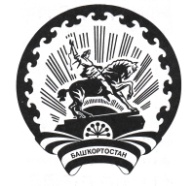 СОВЕТ СЕЛЬСКОГО ПОСЕЛЕНИЯМЕТЕВБАШЕВСКИЙ СЕЛЬСОВЕТМУНИЦИПАЛЬНОГО РАЙОНА БЕЛЕБЕЕВСКИЙРАЙОН РЕСПУБЛИКИ БАШКОРТОСТАН452035, с. Метевбаш, ул. Школьная  62 аТел. 2-61-45